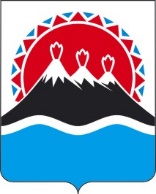 РЕГИОНАЛЬНАЯ СЛУЖБАПО ТАРИФАМ И ЦЕНАМ КАМЧАТСКОГО КРАЯПОСТАНОВЛЕНИЕВ соответствии с Федеральным законом от 07.12.2011 № 416-ФЗ «О водоснабжении и водоотведении», постановлением Правительства Российской Федерации от 13.05.2013 № 406 «О государственном регулировании тарифов в сфере водоснабжения и водоотведения», от 14.11.2022 № 2053 «Об особенностях индексации регулируемых цен (тарифов) с 1 декабря 2022 по 31 декабря 2023 и о внесении изменений в некоторые акты Правительства Российской Федерации», приказом ФСТ России от 27.12.2013 № 1746-э «Об утверждении Методических указаний по расчету  регулируемых  тарифов в сфере водоснабжения и водоотведения», постановлением Правительства Камчатского края от 07.04.2023 № 204-П «Об утверждении Положения о Региональной службе по тарифам и ценам Камчатского края», протоколом Правления Региональной службы по тарифам и ценам Камчатского края от 22.12.2023 № ххх, на основании заявления КГУП «Камчатский водоканал» от 24.11.2023 № 23-16719/06-02 (вх. № 90/4307 от 27.11.2023)ПОСТАНОВЛЯЮ:1. Установить размер платы за подключение (технологическое присоединение) к централизованной системе холодного водоснабжения КГУП «Камчатский водоканал» объекта «Здание котельной, назначение: нежилое, количество этажей: 1, площадь: 372,5 кв. м. адрес (местоположение): Камчатский край, г. Петропавловск-Камчатский, ул. Новая, д 11а. Кадастровый номер: 41:01:0010109:1554 (Котельная № 42 «Заозерная»)» в индивидуальном порядке согласно приложению.2. Настоящее постановление вступает в силу через десять дней после его официального опубликования.Приложение к постановлению Региональной службы по тарифам и ценам Камчатского краяот 22.12.2023 № хххРазмер платы за подключение (технологическое присоединение) к централизованной системе холодного водоснабжения КГУП «Камчатский водоканал» объекта «Здание котельной, назначение: нежилое, количество этажей: 1, площадь: 372,5 кв. м. адрес (местоположение): Камчатский край, г. Петропавловск-Камчатский, ул. Новая, д 11а. Кадастровый номер: 41:01:0010109:1554 (Котельная № 42 «Заозерная»)»[Дата регистрации] № [Номер документа]г. Петропавловск-КамчатскийОб установлении тарифов на подключение (технологическое присоединение) к централизованной системе холодного водоснабжения по объекту «Здание котельной, назначение: нежилое, количество этажей: 1, площадь: 372,5 кв. м. адрес (местоположение): Камчатский край, г. Петропавловск-Камчатский, ул. Новая, д 11а. Кадастровый номер: 41:01:0010109:1554 (Котельная № 42 «Заозерная»)» в индивидуальном порядкеРуководитель[горизонтальный штамп подписи 1]М.В. Лопатникова№ п/пНаименование расходов Единица измеренияРазмер платы за подключение (без учета НДС)1.Размер платы за подключение (технологическое присоединение) тыс. руб.79069,2062.Подключаемая нагрузка куб. м в сутки485,888